Bonjour les diris !J’espère que les examens se sont bien passés et qu’à présent, on pense surtout aux vacances… et au CAMP PATRO !!Attention, cette année, pour l’animation ACRS, les présidentes ont proposé de faire autrement et je trouve ça bien mieux :La messe du camp aura lieu le 26 juillet à 16h30. Afin de permettre aux activités prévues de se dérouler  sans se presser, je ne viendrai que le samedi 26 la journée pour voir ce que vous avez préparé avec votre section et faire chanter les enfants. Donc, je n’introduirai ni ne ferai l’ACRS avec vous.Votre animation ACRS devra donc être déjà faite le 26 au matin, par vous-mêmes.Je trouve cela bien mieux car cela vous implique pleinement vous, dirigeants, avec votre section.Par contre, comme d’habitude, je vais vous donner quelques idées pour votre animation, mais vous n’êtes pas obligés de les suivre, c’est d’abord VOTRE animation, et comment vous le sentez avec votre section. Dans quelque jours, je vous envoie quelques idées pour chacune des sections, et de toutes façons, je me tiens à votre disposition jusqu’au début du camp pour réfléchir et préparer  avec vous si vous le souhaitez.Pour le thème de la messe, je vous propose de réfléchir à nos valeurs… l’idée nous est venue en pensant au nouvel objectif du patro, que je vous rappelle ci-dessous.Pour Jésus, un résumé de ses valeurs sont les béatitudes. Je vous les laisse ci-dessous et nous prendrons cela comme Evangile de la messe du camp. Vous pouvez donc faire une animation/réflexion sur l’objectif du patro, sur les valeurs de Jésus dans les béatitudes, par exemple en choisir l’une ou l’autre et voir comment on la vit.A bientôt !HélèneObjectif patro : "Convaincu que la diversité est une richesse, le Patro est un mouvement de jeunesse ouvert à tous et attentif aux plus fragiles.Porté par les jeunes, le Patro vise l'épanouissement et le plaisir en proposant des animations de qualité adaptées aux réalités de ses groupes.Guidé par son projet éducatif et en référence à l'action de Jésus, le Patro contribue à la construction personnelle et collective des enfants et des jeunes au sein de la société".Béatitudes de Jésus (Matthieu, 5, 1-12) : (Je sais, texte pas facile !)Voyant la foule, Jésus monta sur la montagne; et, après qu'il se fut assis, ses disciples s'approchèrent de lui. Puis, ayant ouvert la bouche, il les enseigna, et dit:Heureux les pauvres de cœur, car le royaume des cieux est à eux.Heureux ceux qui pleurent, car ils seront consolés.Heureux les doux, car ils recevront la terre en héritage.Heureux ceux qui ont faim et soif de la justice, car ils seront rassasiés.Heureux les miséricordieux, car ils obtiendront la miséricorde.Heureux les cœurs purs, car ils verront Dieu.Heureux artisans de paix, car ils seront appelés fils de Dieu.Heureux ceux qui sont persécutés pour la justice, car le royaume des cieux est à eux.Heureux êtes-vous si l’on vous insulte, si l’on vous persécute et si l’on dit faussement toute sorte de mal contre vous, à cause de moi.Réjouissez-vous, soyez dans l’allégresse car votre récompense est grande dans les cieux ! C’est ainsi qu’on a persécuté les prophètes qui vous ont précédés.POUR TOUTES LES SECTIONS : vous trouverez dans l’activité étincelles-chevaliers une petite explication des béatitudes. Lisez-la, quoi que vous fassiez : ça peut vous inspirer et vous être utile.Note pour les présidentes : si vous souhaitez réfléchir avec vos diris sur le sens du patro, vous pouvez aussi faire cette activité ci-dessous entre diris (oui… le problème c’est « quand ??? » allez-vous me dire)Pour les grands (aventuriers surtout, peut-être alpines conquérants)Ecrire l’objectif du patro sur un grand panneau.  Se remémorer ses années patro . reprendre chaque mot de l’objectif (Rien que pour la 1e ligne : conviction – diversité – mouvement de jeunesse – ouverture – attention aux plus fragiles…) et voir comment on l’a vécu durant ses années patro avec des EXEMPLES CONCRETS VECUS PERSONNELS : exemple : ouverture : « j’étais timide jusqu’à arriver chez les alpines et là, grâce à la totémisation, j’ai trouvé confiance en moi, je me suis mieux ouverte aux autres »Cela pourrait donner lieu à un partage intense de ce que chacun a vécu au patro. Il faut que chacun prépare d’abord personnellement. Ensuite, lors d’une veillée, on reprend chaque mot et ceux qui veulent s’exprimer dessus le font, et on accroche qqchose de symbolique au mot de l’objectif écrit sur le panneau (ce symbole peut se trouver au sol devant le panneau). Exemple : après s’être tous exprimés sur l’ouverture, on accroche une clé au mot « ouverture », symbole de l’ouverture de chacun en question. NB : prévoir des bougies,  et de la musique pour mettre une certaine ambiance.Tous les jeunes ne sont pas obligés de trouver qqchose sur chaque mot, mais il faudrait quand même que chaque mot soit illustré. Par exemple, s’il y en a un qui n’a inspiré personne, on peut alors réfléchir en groupe sur ce que cela a signifié.Attention à rester très respectueux de ce que chacun dit et de la discrétion : les exemples vécus doivent rester entre vous.Pour la messe, on garde le panneau avec une explication résumée et quelques exemples plus généraux.Alpines et conquérants!!!Matériel : appareils photos  (1 pour 2 patronnés) et sans doute un PC, panneau avec objectif du patroMettre sur un panneau l’objectif du patro, le lire et faire un tour de table pour que chacun dise le mot ou le morceau de phrase qui l’interpelle le plus dans l’objectif.Ensuite se mettre par 2 et échanger sur mon évolution au patro depuis que j’y suis et ce que cela m’a apporté. Prendre 2 photos du patronné où celui-ci se met dans une attitude qu’il avait en arrivant au patro , et dans l’attitude qu’il a maintenant. On ajoute un mot à chaque photo et si on  a moyen d’imprimer les photos, on les colle autour du texte de l’objectif patro (ou bien on fait un montage à l’ordi avec les photos et le texte de l’objectifOn ajoute à cela une « photo » (silhouette) de Jésus avec  ce qu’on imagine qu’il pourrait prendre comme attitude et les mots (en mettre plusieurs, pour Jésus) qu’il pourrait y joindre (exemple : il donne la main aux enfants, avec les mots amitié, entraide, sincérité… ou peut-être quelques mots des béatitudes)Etincelles et chevaliersGrosse activité car elle s’étale sur plusieurs jours (mais ne demande pas une plage « ACRS » dans votre programme) et peut vraiment enrichir beaucoup votre camp, … car vous allez voir qu’il s’agit vraiment de mettre le doigt sur des bonnes relations au sein de la section.Comme on fait chaque jour l’évaluation de chacun dans la journée, on aurait un temps en section tous les jours en début et en fin de journée :Chaque jour, prendre une béatitude ; Le matin, l’expliquer un peu. Le soir, faire une évaluation (sur le même tableau que celui de la section) sur ce qu’on a vécu de cette béatitude. Exemple :  le premier matin, on prend la béatitude « heureux les doux ». Fin de journée, on regarde comment on a été doux dans la journée (ou bien si d’autres l’ont été avec moi) et on donne un badge à celui qui s’est distingué pour cela. Pour la messe, on montrera le badge et ceux qui l’auront reçu (ils pourront dire ce qu’ils ont fait pour le mériter ?)On n’est pas obligés de les prendre toutes. Je vous mets un petit mot d’explication des béatitudes (si vous voulez, je peux passer lors de votre réunion de prépa du camp pour vous expliquer un peu ?) :Heureux ceux qui se savent pauvres en eux-mêmes, car le royaume des cieux est à eux!Il s’agit de ne pas croire qu’on est meilleur que les autres, qu’on a tout, qu’on est le king, mais plutôt de se reconnaître tel qu’on est et de se rendre compte qu’on a besoin des autres, que sans les autres, on n’est pas grand chose (le « riche », il n’a besoin de personne et il écrase les autres parce qu’il se croit meilleur)Heureux ceux qui pleurent, car ils seront consolés!Reconnaître les moments où on ne va pas bien, où on est tristes, où on est sensible à ce qui fait du mal. Parce qu’alors, on peut se tourner vers les autres pour se faire aider, pour les consoler, pour réconforter ou être réconforté, encouragé (plutôt que de s’enfermer et bouder dans son coin)Heureux les doux, car ils hériteront la terre!La douceur, c’est la non violence. C’est régler ses conflits et vivre ses relations en tenant compte de l’autre et pas seulement de son propre intérêt. C’est aussi la gentillesse.Heureux ceux qui ont faim et soif de la justice, car ils seront rassasiés!La justice de Dieu, ce n’est pas faire absolument la même chose pour tout le monde, mais c’est d’abord éviter les exclusions, le non respect des plus fragiles. C’est faire en sorte que chacun aie sa place, qu’il soit riche ou pauvre, doué ou pas doué (par exemple, celui qu’on ne veut pas dans son équipe car avec lui on perd. La justice sera lui donner une belle place dans l’équipe et vivre pour le jeu et non pas pour la victoire à n’importe quel prix)Heureux les miséricordieux (ceux qui sont touchés par les autres), car Dieu les prendra dans son coeur!Dans le mot « miséricorde », on a le mot « cœur » et le mot « misère ». C’est donc prendre dans son cœur les misères des autres. C’est donc être sensible aux difficultés de l’autreHeureux ceux qui ont le coeur pur, car ils verront Dieu!Le cœur pur, c’est celui qui est vrai, honnête, sincère, droit. Celui qui ne triche et ne ment pas. Celui qui n’a pas une idée mauvaise « par derrière ».Heureux ceux qui procurent la paix, car Dieu les appellera ses fils!Celui qui travaille à vivre en paix, à faire la paix, à renouer des liens pour aller vers plus de paix.Heureux ceux qui sont persécutés car ils font ce que Dieu leur demande : le royaume des cieux est à eux! C'est ainsi qu'on a persécuté les prophètes qui ont été avant vous.Qu’est-ce que Dieu me demande ?? Est-ce que parfois, être fidèle aux valeurs de Jésus ne m’attire pas des critiques des autres (par exemple quand je prends dans mon équipe celui qui n’est pas doué !).C’est faire passer ces valeurs avant le fait d’être apprécié de tout le monde.BenjasMatériel : panneau, couleurs ou marqueurs, revues, ciseaux, colleDécorer un grand panneau avec les mots des 2 textes : béatitudes et objectif patro (Heureux – ouverture – paix – patro – douceur – jeunes – animation  - société…)Décorer chacun de ces mots, on peut découper des images dans des revues pour illustrer (exemple : des jeunes, la société, une maman et son enfant pour la douceur…)PoussinsMatériel : dessin pivert un par enfantFaire colorier un dessin du pivert où il est écrit en-dessous : « j’aime le patro parce que… »L’enfant complète lui-même ou bien le diri écrit ce que l’enfant lui dit. Au-dessus du pivert, l’enfant écrit son prénom. Messe du camp patro 2014« les valeurs du patro et les valeurs de Jésus»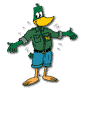 ☻Chant d’entrée : »Je veux » ZAZ     chanté par tous :Donnez moi une suite au Ritz, je n'en veux pas !
Des bijoux de chez CHANEL, je n'en veux pas !
Donnez moi une limousine, j'en ferais quoi ? papalapapapala
Offrez moi du personnel, j'en ferais quoi ?
Un manoir a Neuchâtel, ce n'est pas pour moi.
Offrez moi la Tour Eiffel, j'en ferais quoi ? fafalafafala

REF :		Je Veux d'l'amour, d'la joie, de la bonne humeur,
       ce n'est pas votre argent qui f'ra mon bonheur,
       moi j'veux crever la main sur le cœur fafalafafala       allons ensemble       découvrir ma liberté, oubliez donc tous vos clichés,
      bienvenue dans ma réalité.

J'en ai marre de vos bonnes manières, c'est trop pour moi !
Moi je mange avec les mains et j'suis comme ça !
J'parle fort et je suis franche, excusez moi !
Finie l'hypocrisie moi j'me casse de là !
J'en ai marre des langues de bois !
Regardez moi, toute manière j'vous en veux pas
et j'suis comme çaaaaaaa (j'suis comme çaaa) papalapapapala

☻Accueil par les poussins qui se présentent et nous disent pourquoi ils aiment le patro 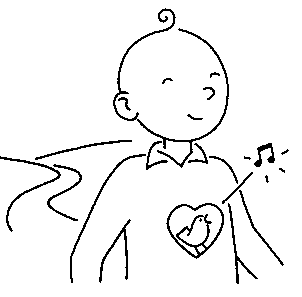 ☻Pardon Seigneur Jésus, nos valeurs du patro et tes valeurs de l’Evangile  sont si proches. Mais parfois, nous les oublions, alors il est bon de nous les rappeler. Pardonne-nous quand nous nous en éloignons, et aide-nous à donner notre force et notre cœur pour devenir des supers patronnés !Chant  : Et le monde ira beaucoup mieux (avec les benjamines et aventuriers)1) Si tu donnes un peu de ton bien à celui qui manque de tout,REF : Il y aura des torrents de joie qui naîtront dans le cœur de Dieu. Il y aura des torrents de joie et le monde ira beaucoup mieux.2) Si tu donnes un peu de ton temps à celui que l’on a blessé,3) Si tu prêtes un coin de ton cœur à celui qui n’a pas d’amis,4) Si tu montres un chemin d’espoir à celui qui doute de tout,☻Gloria : chant avec les Etincelles Louez le Seigneur, louez le créateur, c’est lui qui nous bénit et nous fait le présent de la vie.	Il nous donne les fruits de la terre. Il nous donne les poissons des mers. Il nous donne les oiseaux du ciel. LOUEZ LA BONTE DU SEIGNEUR !	Il nous donne la glace et le feu. Il nous le jour et la nuit. Il nous donne l’eau et le vent. LOUEZ LA BONTE DU SEIGNEUR !	Louez-le pour toutes ses œuvres. Louez-le pour ce que nous sommesLouez-le pour l’éternité. LOUEZ LA BONTE DU SEIGNEUR !☻Prière d’ouverture lue tous ensembleSeigneur, au patro, tu nous fait découvrir des choses aussi belles que l’amitié, la joie, l’entraide, l’autonomie, la plaisir, la simplicité, le partage. Quel bonheur ! Merci à toi et à tous ceux qui s’occupent de nous !☻Lecture : le nouvel objectif du patro "Convaincu que la diversité est une richesse, le Patro est un mouvement de jeunesse ouvert à tous et attentif aux plus fragiles.Porté par les jeunes, le Patro vise l'épanouissement et le plaisir en proposant des animations de qualité adaptées aux réalités de ses groupes.Guidé par son projet éducatif et en référence à l'action de Jésus, le Patro contribue à la construction personnelle et collective des enfants et des jeunes au sein de la société".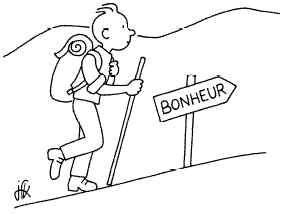 ☻Réflexion par les aventuriers et les alpines☻Alléluia par les chevaliers et tous (dansé): Dieu est une fête aujourd'hui, La fête de la vie, O AlleluiaDieu est une fête aujourd'hui, C'est lui qui l'a promis Oh oh oh oh !Alleluia.. ☻Evangile    Évangile de Jésus Christ selon saint MatthieuVoyant la foule, Jésus monta sur la montagne; et, après qu'il se fut assis, ses disciples s'approchèrent de lui. Puis, ayant ouvert la bouche, il les enseigna, et dit:Heureux ceux qui se savent pauvres en eux-mêmes, car le royaume des cieux est à eux!Heureux ceux qui pleurent, car ils seront consolés!Heureux les doux, car ils hériteront la terre!Heureux ceux qui ont faim et soif de la justice, car ils seront rassasiés!Heureux les miséricordieux (ceux qui sont touchés par les autres), car Dieu les prendra dans son coeur!Heureux ceux qui ont le coeur pur, car ils verront Dieu!Heureux ceux qui procurent la paix, car Dieu les appellera ses fils!Heureux ceux qui sont persécutés car ils font ce que Dieu leur demande : le royaume des cieux est à eux! C'est ainsi qu'on a persécuté les prophètes qui ont été avant vous.☻Partage d’Evangile avec les benjamins, benjamines et réflexion des étincellesMéditons avec un panneau qui nous rappelle les mots importants de la messe d‘aujourd’hui☻Prière universelleChant avec les poussins: Merci Dieu merci☻Sanctus : chant avec les conquérants1) Loué sois-tu mon Seigneur, pour le fruit de ton amour. Le soleil qui nous éclaire, pour l’eau, le vent et la pluie.REF : Merci Seigneur pour ton amour, merci pour la vie. Toi seul est saint, toi seul Seigneur, Dieu de l’univers !2) Loué sois-tu mon Seigneur, pour le fruit de ton amour.Pour le blé qui donne le pain, pour la vigne qui donne le vin.☻Geste de paix avec les benjamins   : Evenou shalom  -  Nous vous annonçons la paix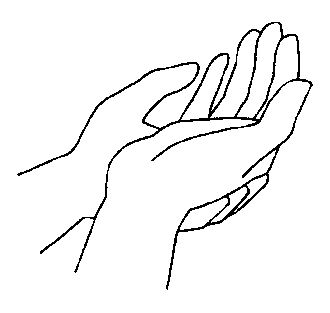 ☻Communion (musique)☻Méditation avec les conquérants :  Mon évolution grâce au patro☻Envoi : merci Monsieur le Curé !Chanson par les benjamines☻Chant final avec les AlpinesLove, c’était son nom. Love, un vagabond qui vivait de soleil, d’espace et de chansons.Il est venu chez nous, guitare en bandoulière, venait d’on ne sait où, il parcourait la terre.   Et dans ses longs cheveux, le vent semblait chanter. Tout au fond de ses yeux, dansait la liberté.Il écoutait le vent, les fleurs et les rivières, jouait comme un enfant, parlait de la lumière.  Il partageait ses rires, ses rêves et ses projets, et dans chaque sourire dansait la liberté.Il est parti un jour, nul ne sait où il est. Au pays de l’Amour, tu peux le rencontrer. Mais dans notre maison, il nous aura laissé, avec quelques chansons, un peu de liberté.JE VEUXDonnez moi une suite au Ritz je n'en veux pas
des bijoux de chez Chanel, je n'en veux pas,
Donnez−moi une limousine, j'en ferais quoi ? 
Offrez−moi du personnel, j'en ferais quoi ?
un manoir à Neuchâtel, ce n'est pas pour moi,
Offrez−moi la tour Eiffel, j'en ferais quoi ?...

Je veux d'l'amour, d'la joie, de la bonne humeur, ce n'est pas votre argent  qui fera mon bonheur
moi, j'veux crever la main sur le coeur. Allons ensemble découvrir ma liberté, oubliez donc tous vos clichés, bienvenue dans ma réalité.

J'en ai marre de vos bonnes manières, c'est trop pour moi. 
moi, je mange avec les mains et j'suis comme ça 
j'parle fort et je suis franche, excusez−moi. 
Fini l'hypocrisie, moi, j'me casse de là 
j'en ai marre des langues de bois, regardez−moi,
toute manière   J'vous en veux pas   et j'suis comme ça !